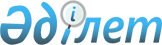 Жаңаөзен қалалық мәслихатының 2019 жылғы 11 қаңтардағы № 27/345 "2019 – 2021 жылдарға арналған Рахат ауылының бюджеті туралы" шешіміне өзгерістер енгізу туралыМаңғыстау облысы Жаңаөзен қалалық мәслихатының 2019 жылғы 6 тамыздағы № 34/409 шешімі. Маңғыстау облысы Әділет департаментінде 2019 жылғы 13 тамызда № 3975 болып тіркелді
      Қазақстан Республикасының 2008 жылғы 4 желтоқсандағы Бюджет кодексіне, Қазақстан Республикасының 2001 жылғы 23 қаңтардағы "Қазақстан Республикасындағы жергілікті мемлекеттік басқару және өзін - өзі басқару туралы" Заңына және Жаңаөзен қалалық мәслихатының 2019 жылғы 19 шілдедегі № 33/397 "Жаңаөзен қалалық мәслихатының 2019 жылғы 8 қаңтардағы № 26/333 "2019 - 2021 жылдарға арналған қалалық бюджет туралы" шешіміне өзгерістер енгізу туралы" (нормативтік құқықтық актілерді мемлекеттік тіркеу Тізілімінде № 3955 болып тіркелген) шешіміне сәйкес, Жаңаөзен қалалық мәслихаты ШЕШІМ ҚАБЫЛДАДЫҚ:
      1. "2019 – 2021 жылдарға арналған Рахат ауылының бюджеті туралы" Жаңаөзен қалалық мәслихатының 2019 жылғы 11 қаңтардағы № 27/345 шешіміне (нормативтік құқықтық актілерді мемлекеттік тіркеу Тізілімінде № 3785 болып тіркелген, 2019 жылғы 24 қаңтарда Қазақстан Республикасы нормативтік құқықтық актілерінің Эталондық бақылау банкінде жарияланған) келесідей өзгерістер енгізілсін:
      көрсетілген шешімнің 1 тармағы келесідей мазмұнда жаңа редакцияда жазылсын:
      "1. 2019 – 2021 жылдарға арналған Рахат ауылының бюджеті тиісінше осы шешімнің 1, 2 және 3 қосымшаларына сәйкес, оның ішінде 2019 жылға мынадай көлемдерде бекітілсін:
      1) кірістер – 700 368 мың теңге, оның ішінде:
      салықтық түсімдер бойынша – 71 702 мың теңге;
      салықтық емес түсімдер бойынша – 182 мың теңге;
      негізгі капиталды сатудан түсетін түсімдер бойынша – 0 теңге;
      трансферттердің түсімдері бойынша – 628 484 мың теңге;
      2) шығындар – 733 116 мың теңге;
      3) таза бюджеттік кредиттеу – 0 теңге, оның ішінде:
      бюджеттік кредиттер – 0 теңге;
      бюджеттік кредиттерді өтеу – 0 теңге;
      4) қаржы активтерімен операциялар бойынша сальдо – 0 теңге, оның ішінде:
      қаржы активтерін сатып алу – 0 теңге;
      мемлекеттің қаржы активтерін сатудан түсетін түсімдер – 0 теңге;
      5) бюджет тапшылығы (профициті) – 32 748 мың теңге;
      6) бюджет тапшылығын қаржыландыру (профицитін пайлалану) – 32 748 мың теңге;
      қарыздар түсімі – 0 теңге;
      қарыздарды өтеу – 0 теңге;
      бюджет қаражатының пайдаланылатын қалдықтары – 32 748 мың теңге.";
      2 тармақ жаңа редакцияда жазылсын:
      "2. 2019 жылға арналған Рахат ауылының бюджетіне қалалық бюджеттен 544 257 мың теңге сомасында субвенция бөлінгені ескерілсін.";
      көрсетілген шешімнің 1 қосымшасы осы шешімнің қосымшасына сәйкес жаңа редакцияда жазылсын.
      2. Осы шешімнің орындалуын бақылау Жаңаөзен қалалық мәслихатының әлеуметтік – экономикалық даму, бюджет, құрылыс, өнеркәсіп, тұрғын үй және коммуналдық шаруашылығы, көлік және кәсіпкерлік мәселелері жөніндегі тұрақты комиссиясына жүктелсін (комиссия төрағасы Н. Худибаев).
      3. "Жаңаөзен қалалық мәслихатының аппараты" мемлекеттік мекемесі (аппарат басшысы А. Ермуханов) осы шешімнің әділет органдарында мемлекеттік тіркелуін, оның Қазақстан Республикасы нормативтік құқықтық актілерінің Эталондық бақылау банкі мен бұқаралық ақпарат құралдарында ресми жариялануын қамтамасыз етсін.
      4. Осы шешім 2019 жылдың 1 қаңтарынан бастап қолданысқа енгізіледі. 2019 жылға арналған Рахат ауылының бюджеті
					© 2012. Қазақстан Республикасы Әділет министрлігінің «Қазақстан Республикасының Заңнама және құқықтық ақпарат институты» ШЖҚ РМК
				
      Сессия төрағасы 

А. Карамурзаев

      Жаңаөзен қалалық мәслихатының хатшысы 

С. Мыңбай
Жаңаөзен қалалық мәслихатының 2019 жылғы6 тамыздағы № 34/409 шешімінеқосымшаЖаңаөзен қалалық мәслихатының 2019 жылғы11 қаңтардағы № 27/345 шешіміне1 қосымша
Санаты
Санаты
Санаты
Атауы
Сомасы, мың теңге
Сыныбы
Сыныбы
Атауы
Сомасы, мың теңге
Кіші сыныбы
Атауы
Сомасы, мың теңге
1
1
1
2
3
1. Кірістер
700 368
1
Салықтық түсімдер
71 702
01
Табыс салығы
20 464
2
Жеке табыс салығы
20 464
04
Меншікке салынатын салықтар
51 238
1
Мүлікке салынатын салықтар
1 842
3
Жер салығы
3 013
4
Көлік құралдарына салынатын салық
46 383
2
Салықтық емес түсiмдер
182
01
Мемлекеттік меншіктен түсетін кірістер
182
5
Мемлекет меншігіндегі мүлікті жалға беруден түсетін кірістер
182
3
Негізгі капиталды сатудан түсетін түсімдер
0
01
Мемлекеттік мекемелерг ебекітілген мемлекеттік мүлікті сату
0
1
Мемлекеттік мекемелерге бекітілген мемлекеттік мүлікті сату
0
4
Трансферттердің түсімдері
628 484
02
Мемлекеттік басқарудың жоғары тұрған органдарынан түсетін трансферттер
628 484
3
Аудандардың (облыстық маңызы бар қаланың) бюджетінен трансферттер
628 484
Функционалдық топ
Функционалдық топ
Функционалдық топ
Атауы
Сомасы, мың теңге
Бюджеттік бағдарламалар дың әкімшісі
Бюджеттік бағдарламалар дың әкімшісі
Атауы
Сомасы, мың теңге
Бағ дарлама
Атауы
Сомасы, мың теңге
1
1
1
2
3
2. Шығындар
733 116
01
Жалпы сипаттағы мемлекеттік қызметтер
55 062
124
Аудандық маңызы бар қала, ауыл, кент, ауылдық округ әкімінің аппараты
55 062
001
Аудандық маңызы бар қала, ауыл, кент, ауылдық округ әкімінің қызметін қамтамасыз ету жөніндегі қызметтер
49 706
022
Мемлекеттік органның күрделі шығыстары
5 356
04
Білім беру
441 230
124
Аудандық маңызы бар қала, ауыл, кент, ауылдық округ әкімінің аппараты
441 230
004
Мектепке дейінгі тәрбиелеу және оқыту және мектепке дейінгі тәрбиелеу және оқыту ұйымдарында медициналық қызмет көрсетуді ұйымдастыру
441 230
06
Әлеуметтiк көмек және әлеуметтiк қамсыздандыру
9 166
124
Аудандық маңызы бар қала, ауыл, кент, ауылдық округ әкімінің аппараты
9 166
003
Мұқтаж азаматтарға үйде әлеуметтiк көмек көрсету
9 166
07
Тұрғын үй-коммуналдық шаруашылық
227 265
124
Аудандық маңызы бар қала, ауыл, кент, ауылдық округ әкімінің аппараты
227 265
008
Елді мекендердегі көшелерді жарықтандыру
155 125
009
Елді мекендердің санитариясын қамтамасыз ету
59 040
011
Елді мекендерді абаттандыру мен көгалдандыру
13 100
08
Мәдениет, спорт, туризм және ақпараттық кеңістік
393
124
Аудандық маңызы бар қала, ауыл, кент, ауылдық округ әкімінің аппараты
393
006
Жергілікті деңгейде мәдени-демалыс жұмысын қолдау
0
028
Жергілікті деңгейде дене шынықтыру-сауықтыру және спорттық іс-шараларды өткізу
393
Функционалдық топ
Функционалдық топ
Функционалдық топ
Атауы
Сомасы, мың теңге
Бюджеттік бағдарламалар дың әкімшісі
Бюджеттік бағдарламалар дың әкімшісі
Атауы
Сомасы, мың теңге
Бағдарлама
Атауы
Сомасы, мың теңге
1
1
1
2
3
3. Таза бюджеттік кредиттеу
 0
Бюджеттік кредиттер
0
Санаты
Санаты
Санаты
Атауы
Сомасы, мың теңге
Сыныбы
Сыныбы
Атауы
Сомасы, мың теңге
Кіші сыныбы
Атауы
Сомасы, мың теңге
1
1
1
2
3
Бюджеттік кредиттерді өтеу
0
4. Қаржы активтерімен операциялар бойынша сальдо
0
Қаржы активтерін сатып алу
0
Мемлекеттің қаржы активтерін сатудан түсетін түсімдер
0
5. Бюджет тапшылығы (профициті)
- 32 748
Санаты
Санаты
Санаты
Атауы
Сомасы, мың теңге
Сыныбы
Сыныбы
Атауы
Сомасы, мың теңге
Кіші сыныбы
Атауы
Сомасы, мың теңге
1
1
1
2
3
6. Бюджет тапшылығын қаржыландыру (профицитін пайдалану)
32 748
Қарыздар түсімдері
0
Функционалдық топ
Функционалдық топ
Функционалдық топ
Атауы
Сомасы, мың теңге
Бюджеттік бағдарламалардың әкімшісі
Бюджеттік бағдарламалардың әкімшісі
Атауы
Сомасы, мың теңге
Бағдарлама
Атауы
Сомасы, мың теңге
1
1
1
2
3
Қарыздарды өтеу
 0
Санаты
Санаты
Санаты
Атауы
Сомасы, мың теңге
Сыныбы
Сыныбы
Атауы
Сомасы, мың теңге
Кіші сыныбы
Атауы
Сомасы, мың теңге
1
1
1
2
3
8
Бюджет қаражатының пайдаланылатын қалдықтары
32 748
01
Бюджет қаражаты қалдықтары
32 748
1
Бюджет қаражатының бос қалдықтары
32 748